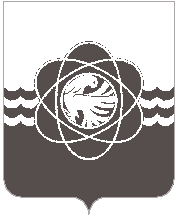 П О С Т А Н О В Л Е Н И Еот 19.01.2023№  35О проведении аукциона в электронной  форме, открытого по составу участников, по продаже имущества, находящегося в муниципальной собственности муниципального образования «город Десногорск» Смоленской области (земельные участки с кадастровыми номерами 67:15:0500101:10 и 67:15:0500101:1 с расположенными на них объектами недвижимости)В соответствии с Федеральным законом от 21.12.2001 № 178 – ФЗ «О приватизации государственного и муниципального имущества», Уставом муниципального образования «город Десногорск» Смоленской области, Положением о порядке и условиях приватизации муниципального имущества, находящегося в собственности муниципального образования «город Десногорск» Смоленской области, утверждённым решением Десногорского городского Совета от 22.03.2016 № 190, на основании решения Десногорского городского Совета                             от 19.12.2022 № 310 «Об утверждении Плана приватизации имущества, находящегося в муниципальной собственности муниципального образования «город Десногорск» Смоленской области, на 2023 год и плановый период на 2024 и 2025 гг.» и отчетов ИП Удиловой Н.В.                    по определению рыночной стоимости недвижимого имущества от 28.09.2022 №№ 5718, 5817Администрация муниципального образования «город Десногорск» Смоленской области постановляет:1. Комитету имущественных и земельных отношений Администрации муниципального образования «город Десногорск» Смоленской области (Т.Н. Зайцевой): 1.1. Провести аукцион в электронной форме, открытый по составу участников, по продаже имущества, находящегося в муниципальной собственности муниципального образования «город Десногорск» Смоленской области по лотам: Лот № 1.  Земельный участок с кадастровым номером 67:15:0500101:10, общей площадью 2340 кв.м. и расположенный на нем объект недвижимого имущества: - жилой дом с кадастровым номером 67:15:0500101:28, общей площадью 59,5 кв.м. расположенный по адресу: Российская Федерация, Смоленская область, Рославльский р-н., Савеевское сельское поселение, д. Бутырки.Начальная стоимость продажи объекта – 116 120 (сто шестнадцать тысяч сто двадцать) рублей 00 копеек (без учёта стоимости НДС).Лот № 2. Земельный участок с кадастровым номером 67:15:0500101:1, общей площадью        6000 кв.м. и расположенный на нем объект недвижимого имущества:- жилой дом с кадастровым номером 67:15:0500101:11), общей площадью 33,1 кв.м., расположенный по адресу: Российская Федерация, Смоленская область, Рославльский р-н., Савеевское сельское поселение, д. Бутырки.Начальная стоимость продажи объекта – 80 747 (восемьдесят тысяч семьсот сорок семь) рублей  00 копеек (без учёта стоимости НДС).1.2. Опубликовать настоящее постановление на официальном сайте Российской Федерации для размещения информации о проведении торгов torgi.gov.ru.1.3. Опубликовать информационное сообщение о продаже муниципального имущества, указанного в п. 1.1. настоящего постановления, на официальном сайте Российской Федерации для размещения информации о проведении торгов torgi.gov.ru, на Единой электронной торговой площадке www.roseltorg.ru, и на официальном сайте Администрации муниципального образования «город Десногорск» Смоленской области: http://desnogorsk.admin – smolensk.ru/strukturnye – podrazdeleniya – administracii/imuschestvennye – otnosheniya/arenda-i-prozhazha-imuschestva-zemli/.2. Отделу информационных технологий и связи с общественностью (Е.М. Хасько) разместить настоящее постановление на официальном сайте Администрации муниципального образования «город Десногорск» Смоленской области в сети Интернет.3. Контроль исполнения настоящего постановления возложить на председателя Комитета имущественных и земельных отношений Администрации муниципального образования «город Десногорск» Смоленской области Т.Н. Зайцеву.Глава муниципального образования    «город Десногорск»  Смоленской области                                             А.А. Новиков